                Консультация для родителей                     «Зимние прогулки»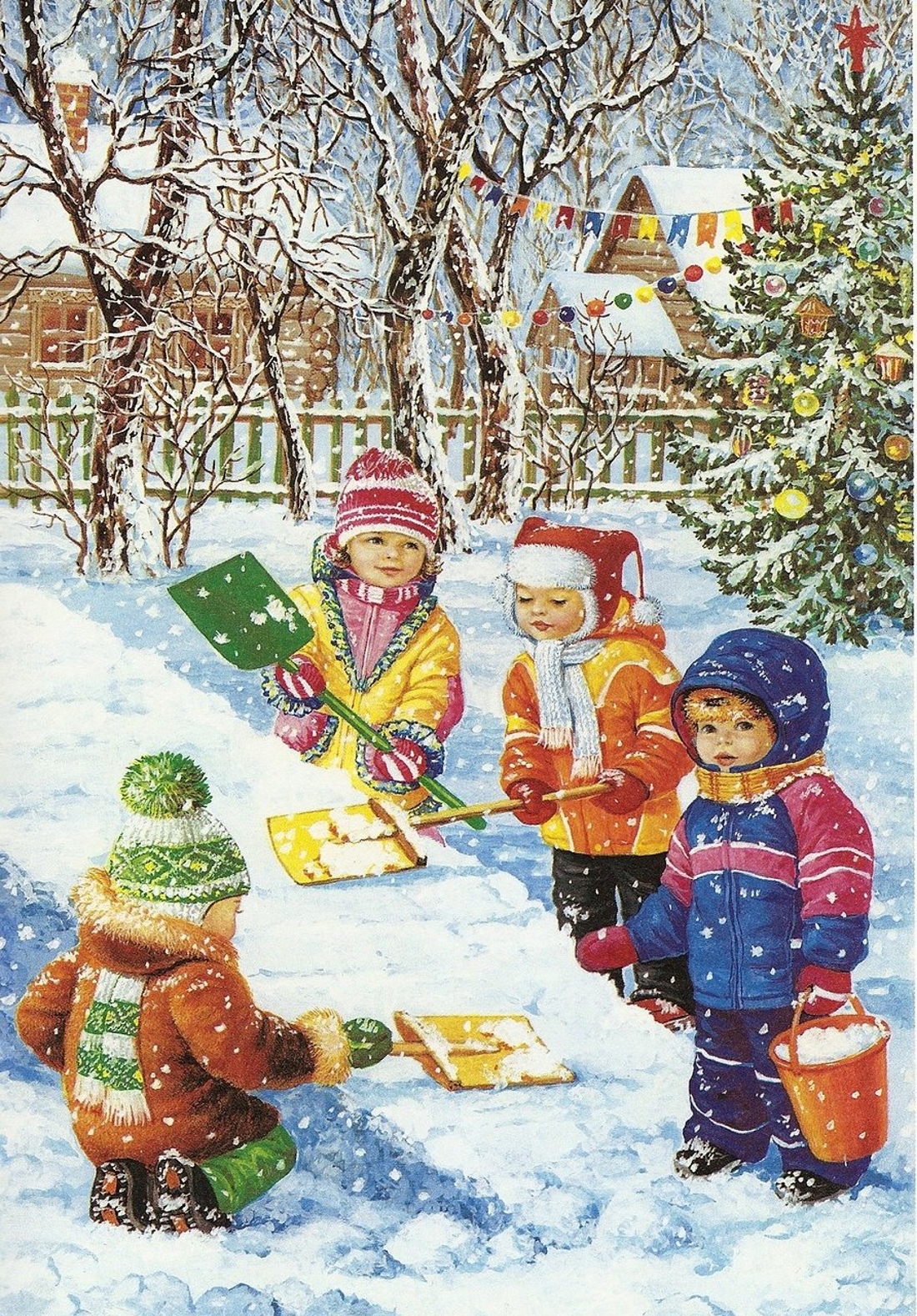                                                                                                             Подготовила и провела                                                                                                             Шимко И. Е.Прогулка - это источник новых впечатлений и радостных эмоций. Если продумать игры на прогулке с малышом заранее, то после нее он будет чувствовать себя бодрым и веселым, узнает много нового .Хорошо, если ребенок зимой находится на свежем воздухе до 4-5 часов в день. Нужно постепенно приучать малыша выходить на улицу в любую погоду, все зависит от самочувствия ребенка, степени его закаленности, подвижности, температуры воздуха, от того, как он переносит мороз, ветер, влажность воздуха. Знакомьте детей с зимой во время игр, посильного труда и наблюдений. Ознакомление с наиболее характерными признаками зимнего сезона осуществляйте ежедневно во время прогулок. Чем содержательней и интересней будут организованы прогулки, тем ярче будут впечатления малышей о зиме. Во время прогулки привлекайте их внимание к состоянию неживой природы, учите замечать погоду. Кратковременные наблюдения малышей за тем, как падает снег, надо связать с их активной деятельностью, прослушиванием стихов. Выйдя на прогулку, ребенок с радостью ловит снег, незаметно для себя постигает его свойства (белый, холодный, тает). Предложите рассмотреть снежинку, упавшую на рукав пальто. Чтобы почувствовать, что снег холодный и от тепла тает, дети должны взять его в руки. По мере того, как зима все больше и больше вступает в свои права, фиксируйте внимание детей на том, как во время снегопада он медленно, хлопьями опускается на землю, как быстро все вокруг преображается. Усилить эмоционально-положительное отношение детей к этому явлению поможет заучивание стихотворения М. Познанской «Снег идет»Тихо, тихо снег идет,Белый снег, лохматый.Мы расчистим снег и ледВо дворе лопатой.От калитки мы с трудомК дому стежку проведем.Выйдет мама на порог,Скажет: «Кто бы это могПровести дорожку к нашему порожку?»Другие формы художественного слова (загадки, скороговорки) также помогают малышам запомнить, а затем – точней и образней  рассказать и передать в рисунке то, что они видели. Наблюдение зимних явлений в природе должно чередоваться с играми, в которых дети активно познают свойства снега, льда. Обращайте внимание малышей на работу дворника: он сгребает снег, посыпает песком тротуар, чтобы не падали люди. Большое удовольствие доставляют малышам снежные постройки, вокруг которых развертываются увлекательные игры.Формочки не для песка, а для снега!Как ведерко, так и формочки для песка можно с легкостью использовать зимой. Да-да, не удивляйтесь. Можно просто набирать в них снег и делать снежные печенья. А можно научить вашего малыша подбирать нужную форму. Для этого выберите небольшую ровную снежную площадку и вдавите в снег формочки разной формы. Скажите, что это домик, в котором теперь живут формочки. «Наступил Новый год (или какой-нибудь другой праздник, — скажете вы, — и все формочки пошли в гости». С этими словами уберите их из домиков. На снегу останутся вдавленные следы. Теперь перемешайте формочки и скажите, что они пошли в гости, а когда вернулись, то никак не смогли вспомнить, кто где живет. Попросите вашего малыша найти домик для каждой из них. Ребенку нужно будет прикладывать формочки к отпечаткам в снегу и смотреть, чтобы они подходили по форме.Маленький следопытВыйдя на прогулку, рассмотрите следы, оставленные на снегу. Это могут быть следы от санок, лыж, коньков или машины. Прокатите ребенка по дорожке и покажите, какие следы остаются на снегу от его санок. Понаблюдайте с той же целью за детьми, катающимися на коньках или лыжах. Найдите сходство и отличие в оставленных ими следах. Заодно закрепите понятия «шире» (след от лыж) и «уже» (след от коньков). На следующей прогулке рассмотрите следы и спросите, кто проехал по дорожке — лыжник или любитель кататься на коньках.Если вы отойдете от дороги, то на свежевыпавшем снегу наверняка увидите следы, оставленные птицами, животными и людьми. Для начала можно рассмотреть ваши следы и следы вашего малыша. Сравните их. Закрепите понятия «больше» и «меньше». Затем рассмотрите следы на дорожке и попросите малыша определить, кто по ней прошел — взрослый или малыш.Также можно понаблюдать за тем, как птички, собачка или кошка прыгают или шагают по снегу, и какие за ними остаются следы. Рассмотрите их и в следующий раз спросите, кто пробежал по снегу.Бабочки на снегуЕсли вы спокойно относитесь к тому, что ваш малыш после прогулки возвращается весь в снегу, то поиграйте в бабочек на снегу.Для начала вспомните лето и порхающих над цветами разноцветных бабочек. А затем предложите вашему малышу стать крылатой зимней красавицей. Для этого достаточно улечься на снег на спину и, представив себя бабочкой, подвигать руками и ногами. Затем нужно аккуратно встать. На снегу останутся бабочки. Будет здорово, если и вы тоже уляжетесь рядом со своим малышом на снег. У вас получится две бабочки — большая и маленькая. Ваш малыш будет в восторге.Можете также украсить полученные крылья рисунками. Для этого вам понадобится палочка или прутик.ПервопроходцыДети, хотите вы этого или нет, любят залезать на высокие сугробы. При этом, конечно же, снег попадает в сапожки и валенки, и мамы начинают нервничать. Не стоит. Лучше заранее позаботьтесь об этом и натяните штанишки ребенка на валенки. А теперь пусть отправляется покорять новые вершины.На детской площадке можно поиграть в первопроходцев, если протопать дорожку на чистом снегу. Дорожки могут быть разными. Если приставлять пятку одной ноги к носку другой, получится дорожка, будто мышка пробежала. Пройдя на четвереньках, можно «изобразить» следы кошки или собачки. Для того чтобы сделать зайчишкины следы, нужно попрыгать в приседе, опираясь на руки. Если пройти, как Чарли Чаплин, разведя носки врозь, получится новая дорожка. Придумайте свои дорожки.В теплые дни организуйте лепку из снега. Покажите, как скатать небольшие снежные шары и сделать из них снегурочку, как лепить снежки и бросать их вдаль.Снежные постройки для малышейСнеговик и его друзьяПро то, что можно вылепить из снега снеговика, знает каждый. И, наверное, каждый когда-то лепил его из мокрого снега. На этом часто фантазия заканчивается, а снеговику скучно стоять одному во дворе. Давайте слепим ему друзей. Это может быть Снегурочка, Рыбка, Дракончик и еще множество других персонажей.Включить звукВаши творения станут еще привлекательней, если раскрасить их краской, разведенной в воде. А если залить фигуры водой, то они вскоре заледенеют и вообще станут произведениями искусства, да и простоят гораздо дольше. Представьте, как засияют голубые глаза Снегурочки и синие чешуйки у рыбки. А уж как обрадуется ваш малыш, и говорить не приходится. Творите на здоровье, и прогулки станут намного интереснее.Ледяные горкиИз некоторых ледяных фигур можно сделать чудесные ледяные горки. Вот, например, Рыбка с поднятым хвостом и Дракончик — они вполне подойдут для горки. Разровняйте на их спинах дорожку, ведущую сверху вниз, и горка готова. Не забудьте сделать ступеньки. Кстати, ваш малыш вполне сможет вам в этом помочь.Замечательно, если вы еще и зальете горку водой. Тогда от вашей постройки не только вашего малыша, но и прочую ребятню не оттащишь. Как только горка немного подморозится, горка превратится в ледяную. И тогда готовьте ледянки, куски линолеума или картона для веселого катания.ГусеницаВылепите из снега извилистую гусеницу и не забудьте слепить ноги. Их, конечно, не обязательно должно быть сорок, но несколько пар все же стоит приделать. Спина у гусенички должна быть широкой, ведь по ней будет ходить ваш малыш. Во избежание падений и ушибов не стоит делать постройку слишком высокой. И из тех же соображений не заливайте ее водой. А вот раскрасить глаза и сапожки на ножках можно. Это привлечет внимание ребенка и очень его порадует.Если малышу уже больше двух лет, то можно слепить хвостик гусеницы таким образом, чтобы по нему можно было съезжать, как с маленькой горки. На голове же можно сделать ступеньки, которыми станут нос и брови.Постройка готова. Теперь можно поводить малыша по спинке гусеницы. Он может забираться по бровкам-ступенькам и съезжать с хвостика.В морозный день предложите послушать, как скрипит снег. Можно рассмотреть следы кошки или проехавших санок, предложите отгадать, чьи это следы, проследите, кто куда ходил. Малышам нравится рисовать на снегу, а затем рассматривать рисунки друг друга.Малыши узнают, что лед гладкий, скользкий. Приготовьте цветной лед в присутствии детей. Дети с интересом наблюдают, как замерзает подкрашенная вода, как лед оттаивает в комнате; их радуют гладкие ледышки разной формы и окраски, которыми можно украшать постройки.Внимательно рассмотреть деревья и кустарники в округе. Полезно будет рассказать детям о том, как переносят зиму растения и животные.Может быть, что вам встретится кто-нибудь из животных и птиц. Уделите внимание и им. Как они переносят холодный зимний сезон? Чем питаются и где живут? Заранее запаситесь пакетиком с хлебными крошками и зерном. Для детей, кормление птиц и животных, станет не только увлекательным занятием, но и привьет положительное отношение к природе.Интересным будет для детей узнать, как же можно подругому назвать зиму.Зиму в народе называют: Зима. Зимка, Зимочка, Зимушка, Зимонька, Зимишка (хилая, Зимища (строгая, долгая, Седая Чародейка.Интересно будет детям отгадать и зимние загадки:Кто знает верную примету,Высоко солнце, значит лето.А если холод, вьюга, тьмаИ солнце низко, то ….Ответ: ЗимаДел у меня немало -Я белым одеяломВсю землю укрываю,В лед реки убираю,Белю поля, дома,А зовут меня.Ответ: ЗимаМожно вспомнить и приметы зимы.Если зимой снег ложится ровно, сей весной гуще; ложится грядками, надувается — сей реже. Большой иней, бугры снега, глубоко промерзшая земля — к урожаю. Вороны и галки садятся на полдень носами — к теплу. Зимой много больших сосулек — к урожаю овощей. Снегирь под окном зимой чирикает — к оттепели. Кошка на печи - к стуже; кошка на полу - к теплу. Если зимой сухо и холодно, летом сухо и жарко. Снежный буран днем предвещает мороз ночью. Снежная зима предвещает хороший рост трав. Снегирь зимою поёт на снег, вьюгу и слякоть. Зимой сухо и холодно - летом сухо и жарко. Снежные хлопья крупные - будет оттепель. Сильно блестят зимою звёзды — к морозу. Лед почернел, лес шумит - жди оттепель. Воробьи дружно чирикают — к теплу. Ночью иней - днем снега не выпадет. Если зимой вьюги - летом ненастье. Лед сильно трещит - будет мороз. Зима снежная — лето дождливое. Если зимою иней — летом роса. Изморозь - предвестник снега. Зима морозная — лето жаркое.Хочется обратить внимание родителей на побуждение к двигательной активности во время всей прогулки. Зима пора снеговиков и снежных городков. Слепите снеговика или постройте снежный городок, снежную горку.Во дворе катали ком,Шляпа старая на нем.Нос приделали, и вмигПолучился …Ответ: СнеговикМаленькая физзарядка на свежем воздухе понравится детям.Раз – рука, два – рука.Лепим мы снеговика.Три-четыре, три-четыре,Нарисуем рот по шире.Пять – найдём морковь для носаУгольки найдём для глаз.Шесть – наденем шляпу косо,Пусть смеётся он у нас.Игру «Снежки» можно организовать позвав еще детей. Интересно будет детям играть в игру «Замри».Игра «Замри»Мы топаем ногами,Мы хлопаем руками,Качаем головой,Мы руки поднимаем,Потом их опускаем,Мы руки подаёмИ бегаем кругом.Раз, два, три, снежные комочки замри!Детям особенно понравится то что и вы сами будете с ними играть. Получая при этом заряд бодрости и прекрасное настроение. Дети долго будет вспоминать те минутки задорной игры. И напоследок маленький совет:Чаще проводите время со своими детьми, они так нуждаются в вас!